PENGARUH KOMUNIKASI WORD OF MOUTH  DAN PLACE  TERHADAP KEPUTUSAN PEMBELIAN PADA USAHA SUSU KAMBING ETAWA MULIA JAYA DI DESA MELATI II KECAMATAN PERBAUNGANDiajukan Guna memenuhi persyaratan 
memperoleh Gelar Sarjana Manajemen
Program Study Manajemen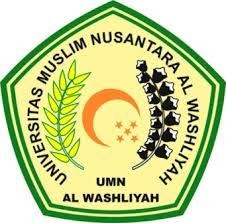 OLEH :PRISTIWATINPM : 173114268PROGRAM STUDI MANAJEMENFAKULTAS EKONOMIUNIVERSITAS MUSLIM NUSANTARA AL-WASHLIYAH MEDAN2021